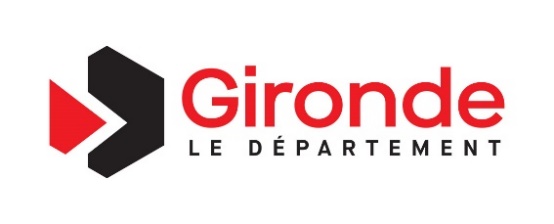 Direction Générale Adjointe Chargée de la SolidaritéPôle Solidarité développement SocialDirection Insertion et InclusionMission Territoires et développement socialMESURE D’ACCOMPAGNEMENT SOCIAL PERSONNALISÉ ÉVALUATION SOCIALE-- ÉTAT CIVIL :Monsieur ❏	Madame ❏Nom 		Nom	Prénom 		Prénom	Date et lieu de naissance 		Date et lieu de naissance 	Situation familiale		Situation familiale	Situation professionnelle 		Situation professionnelle 	Adresse 		Adresse 	Téléphone		Téléphone .	- AUTRES MEMBRES VIVANT AU FOYER :Situation familiale :	M : Marié	D : Divorcé	V : Veuf	U : Union libre	C : Célibataire	P : PACS	S : SéparéLien de parenté :	P : Père	M : Mère	E : Enfant	F ou S : Frère ou Sœur (etc.).- PERSONNES RESSOURCES DE L’ENVIRONNEMENTPersonnes auxquelles l’intéressé fait ou peut faire appel actuellement en cas de besoins (1).Votre avis sur l’aide apportée par cette personne ressourcePour toutes les personnes dont les coordonnées sont communiquées, le travailleur social doit s’assurer de leur accord.Type de lien : préciser : Voisin, Ami, Bénévole d’association, Professionnel…- SITUATION FINANCIÈRERessources mensuelles du foyerCharges mensuelles	Crédits mensuels-INCIDENCE DES DIFFICULTÉS FINANCIÈRES SUR LA SANTÉ ET LA SÉCURITÉ DE LA PERSONNE- LOGEMENT :Situation au regard du logement :❏ Locataire 	❏ Bailleur public	❏ Bailleur privéNom du Bailleur :	Adresse du bailleur : 	❏ PropriétaireCrédit en cours	❏ Oui	❏ Non❏ HébergéPar un tiers	❏	Préciser :	En structure d’accueil	❏	Préciser :	En squatt	❏ Autre	❏	Préciser :	Conditions d’habitat :Logement décent	❏ Oui	❏ NonSi non : préciser les facteurs d’indécence :Problèmes identifiés :Impayé lié au logement (énergie, assurance habitation) :		❏ Oui	❏ NonImpayé de loyer/accession	❏ Oui	❏ NonProcédure d’expulsion en cours :	❏ Oui	❏ NonPréciser à quelle étape (assignation, concours force publique, etc.) 	Préciser les démarches en cours : 	- SANTÉ :La (les) personne(s) a-t-elle (ont-elles) une couverture sociale ?❏ Protection sociale	❏ CMU	❏ Mutuelle La (les) personne(s) est-elle (sont-elles) confrontée(s) actuellement à des problèmes de santé ?❏ Oui	❏ NonLesquels ? Préciser : (hospitalisation, nécessité de soins réguliers ou d’appareillages, mauvais état de santé général, absence de soins, de couverture sociale…).Préciser les liens entre les problèmes de gestion et les problèmes de santé.- BESOINS PREMIERS :Hygiène, nourriture	❏ Oui	❏ NonPréciser le lien entre les problèmes de gestion et les difficultés repérées ?- MESURE D’ACCOMPAGNEMENT SOCIAL PERSONNALISÉ PRÉCONISÉELa (les) personne(s) souhaite(ent) un accompagnement social personnalisé et conserve(ent) la gestion de ses (leurs) prestations : 	❏ Oui	❏ NonLa (les) personne(s) souhaite(ent) un accompagnement social et une perception/gestion de ses (leurs) prestations par le Département : 	❏ Oui	❏ Non Indiquer la ou les prestations sur lesquelles porteront la perception/gestion :- PIÈCES À FOURNIRCopie de la carte d’identité du ou des demandeur(s) ou copie du livret de familleJustificatif de domicile de moins de trois moisJustificatif(s) de prestations permettant l’ouverture de la MASPJustificatif(s) des dettes et crédits- ÉVALUATION - EXPOSÉ DES MOTIFSL’évaluation sociale devra notamment faire apparaître les éléments suivants :Événements à l’origine ou en lien avec les difficultés (historique, parcours professionnels, parcours de santé, ruptures sociales ou familiales etc.)Y a-t-il déjà eu des mesures d’accompagnement social ou budgétaire mises en œuvre, préciser les acquis et les difficultés rencontrées.Développer les incidences des difficultés de gestion sur la santé ou la sécurité.Préciser le degré d’autonomie des personnes, leurs potentialités à retrouver une capacité à gérer seules leur budget, le degré d’adhésion du ou des demandeurs au projet d’accompagnement.Faire des préconisations d’actions à mettre en œuvre dans le cadre du contrat.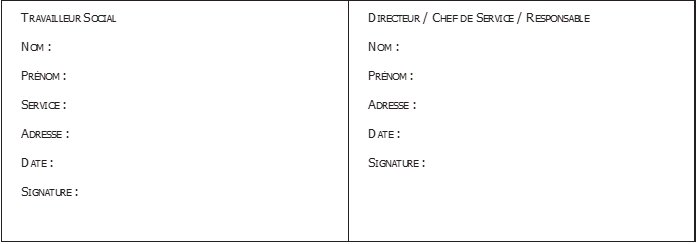 NOM PRÉNOMSEXEDATE ET LIEU DE NAISSANCESITUATION FAMILIALE (1)LIEN DE PARENTÉ (2)NOM PRÉNOMADRESSE/COORDONNÉESTÉLÉPHONETYPE DE LIENS (2)RESSOURCESINTERESSÉ(E)CONJOINT(E)ENFANT(S)AUTRESSALAIREREVENUS DE TRAVAILLEURS IND et EXP.AGRIC.INDEMNITÉS JOURNALIÈRES (Maladie, Maternité)ALLOCATION CHÔMAGE (préciser)FORMATION OU STAGE REMUNÉRÉRENTE ACCIDENT DU TRAVAILPENSION D’INVALIDITÉPENSION ALIMENTAIREPENSION ET RETRAITEAUTRES (préciser)TOTAL DES REVENUSPRESTATIONS SOCIALESAAH et AFHRSAPRESTATIONS FAMILIALES (Hors AL, APL)PCHALLOCATION LOGEMENT OU APL OU ALSASPAAPAAUTRES (préciser)TOTAL DES PRESTATIONSTOTAL RESSOURCESCHARGESMONTANTCRÉDITSMONTANTDATE D’EXPIRATIONLOYER HORS CHARGES (AL ou APL non déduite)MOBILIERMENSUALITÉS D’ACCESSION A LA PROPRIÉTÉVOITUREÉLECTRICITÉÉLECTROMÉNAGERGAZCARTE DE CRÉDIT (consommation)EAUAUTRES (préciser)TÉLÉPHONETOTAL CRÉDITSAUTRE MODE DE CHAUFFAGEPENSION ALIMENTAIREFRAIS DE GARDEREDEVANCE TÉLÉVISION	DETTES	DETTESMONTANTCANTINE + TRANSPORT SCOLAIRELOYER ou ACCESSIONLOYER ou ACCESSIONTAXES HABITATION / FONCIÈREFOURNITURES ÉNERGIE (EDF, gaz, eau) préciserFOURNITURES ÉNERGIE (EDF, gaz, eau) préciserIMPÔT SUR LE REVENUTRÉSOR PUBLIC (Impôts, Amendes, TH, TF, TV, autres)TRÉSOR PUBLIC (Impôts, Amendes, TH, TF, TV, autres)ASSURANCE LOGEMENTTÉLÉPHONETÉLÉPHONEASSURANCES (logement, véhicule, mutuelle) préciserASSURANCES (logement, véhicule, mutuelle) préciserASSURANCE VÉHICULEMUTUELLECRÉDITS A LA CONSOMMATIONCRÉDITS A LA CONSOMMATIONAUTRES CHARGES (à préciser)AUTRES (préciser)AUTRES (préciser)TOTAL CHARGESTOTAL DETTESTOTAL DETTESNom de la PrestationOrganisme PrestataireN° Allocataire